Исх. № 1Дата: «03» августа 2016 годаКуда: Руководителю Ненецкого УФАС РоссииБелоконь Ирине ВладимировнеАдрес: 166000, г. Нарьян-Мар, ул. Пырерка 15, этаж 2.E-mail: to83@fas.gov.ruТелефон +8 (81853) 4-01-54Копия Заказчику:Акционерное общество «Нарьян-Марский объединённый авиаотряд»Адрес: 166000, Россия, Ненецкий автономный округ, г. Нарьян-Мар, АэропортКонт. тел.: (81853) 91-501, факс (81853) 91-521.e-mail: kom@avianao.ruЖАЛОБАна действия (бездействие) комиссии при рассмотрении и оценки заявок в открытом запросе коммерческих предложений №31603872674Заказчик закупки, действия (бездействия) которого обжалуются:Акционерное общество «Нарьян-Марский объединённый авиаотряд»Адрес: 166000, Россия, Ненецкий автономный округ, г. Нарьян-Мар, АэропортКонтактное лицо: Никитин Евгений Сергеевич (81853) 91-529Конт. тел.: (81853) 91-501, факс (81853) 91-521.e-mail: kom@avianao.ruУчастник размещения заказа (заявитель):Общество  с ограниченной ответственностью «ВОСТОК АВИА НН».ИНН 5263110683, КПП 526301001, ОГРН  1145263007031Юридический адрес: 603096, г. Нижний Новгород, ул. Светлоярская д.46 офис 4 Фактический (почтовый) адрес: 603074, г. Нижний Новгород, ул. Маршала Воронова д.1Б Руководитель (должность, ФИО): Генеральный директор  Григорьев Андрей ГригорьевичТелефон: 8 (831) 241-98-88Факс: 8 (831) 241-98-88E-mail: kazakov@bico.suКонтактное лицо: Казаков Михаил НиколаевичИнформация о размещенном заказе:Полное наименование размещения заказа: Поставка всесезонного авиационного масла ВО-12 (Номер извещения 31603872674 на сайте http://zakupki.gov.ru)Начальная (максимальная) цена контракта  600 000 рублей.Дата и время начала подачи заявок  11.07.2016 Дата и время окончания подачи заявок  22.07.2016 в 10:00Место подачи заявок: электронная почта Заказчика - kom@avianao.ru. Дата рассмотрения и оценки заявок: ПРОТОКОЛ № 104-16 от 25.07.2016г.Указание на обжалуемые действия котировочной комиссии, доводы жалобы:Нарушение комиссией порядка оценки, указанной в конкурсной документации.Существо жалобы / указание на обжалуемые действия:     Общество  с ограниченной ответственностью «ВОСТОК АВИА НН» подало заявку на участие в открытом запросе коммерческих предложений №31603872674 на поставку всесезонного авиационного масла ВО-12   (Номер извещения 31603872674 на сайте http://zakupki.gov.ru).     Согласно закупочной документации открытого запроса предложений на право заключения Договора на поставку всесезонного авиационного масла ВО-12 критериями оценки заявок на участие в закупке являются: -    Цена договора – 50%;-    Качество услуг и квалификация заказчика – 30%;-    Срок выполнения работ – 10%; -    Условия оплаты – 10%.        Заказчик 25 июля 2016 года опубликовал ПРОТОКОЛ №104-16 заседания закупочной комиссии подведения итогов открытого запроса предложений на право заключения договора на поставку всесезонного авиационного масла ВО-12.         Согласно данному протоколу Заказчик присуждает наименьшее количество баллов по критерию:  цена договора – 50%, а именно: Итоговый рейтинг заявки:     В результате победителем признана ООО «ЭдвансОйлГрупп», но согласно критериям оценки заявок на участие в закупке победить должна была наша компания ООО «ВОСТОК АВИА НН».      В ходе переговоров с контактным лицом Заказчиком мы не получили аргументированного ответа на вопрос: каким образом критерий, который имеет самый высокий «вес» в итоге получает меньше всего баллов.     Считаем, что данные действия Заказчика косвенно говорят о наличии коррупционного сговора в ходе проведения тендерной процедуры.На основании вышеизложенного, в соответствии с Федеральным законом от 18.07.2011 № 223-ФЗ «О закупках товаров, работ, услуг отдельными видами юридических лиц»,  Федеральным законом от 26 июля 2006 г. №135-ФЗ «О защите конкуренции».ПРОСИМ:1. Приостановить процедуру закупки до рассмотрения Жалобы по существу.2. Признать Жалобу обоснованной.3. Отменить протокол №104-16 заседания закупочной комиссии подведения итогов открытого запроса предложений на право заключения договора на поставку всесезонного авиационного масла ВО-12.4.  Обязать заказчика устранить нарушения законодательства.5.  Привлечь должностных лиц Заказчика к административной ответственности. Приложения: 1. Копия протокола №104-16 заседания закупочной комиссии подведения итогов открытого запроса предложений на право заключения договора на поставку всесезонного авиационного масла ВО-12.2. Копия решения о назначении Генерального директора.Генеральный директор    Григорьев Андрей Григорьевич      Подписано ЭЦППРОТОКОЛ №104-16заседания закупочной комиссии подведения итогов открытого запроса предложений на право заключения договора на поставку всесезонного авиационного масла ВО-12.г. Нарьян-Мар									        25 июля 2016 г.На заседании закупочной комиссии по подведению итогов открытого запроса предложений присутствовало 3 члена комиссии:Председательствующий:………………………………Члены комиссии:………………………………………………………………Присутствовало 60% состава комиссии. Кворум имеется. Комиссия правомочна принимать решения.К участию в открытом запросе предложений на право заключения договора на поставку всесезонного авиационного масла ВО-12 допущено четыре претендента:ООО «Континент»;ООО «ВОСТОК АВИА НН»;ООО «Товары Настоящего Качества Трейдинг»;ООО «ЭдвансОйлГрупп».2. Согласно закупочной документации открытого запроса предложений на право заключения Договора на поставку всесезонного авиационного масла ВО-12 критериями оценки заявок на участие в закупке являются: -    Цена договора – 50%;-    Качество услуг и квалификация заказчика – 30%;-    Срок выполнения работ – 10%; -    Условия оплаты – 10%.На основании указанных критериев комиссией произведена оценка и сопоставление поданных заявок.2.1. Рейтинг, присуждаемый заявке по критерию «Цена договора»:2.2. Рейтинг, присуждаемый заявке по критерию «Качество услуг и квалификация участника»:2.3. Рейтинг, присуждаемый заявке по критерию «Срок выполнения работ»:2.4. Рейтинг, присуждаемый заявке по критерию «Условия оплаты»:2.5. Итоговый рейтинг заявки:На основании вышеизложенного закупочная комиссия, в соответствии с установленными в закупочной документации критериями оценки предложений участников, рекомендует ранжировать предложения участников в следующем порядке по мере уменьшения их предпочтительности:1 место: ООО «ЭдвансОйлГрупп»;2 место: ООО «ВОСТОК АВИА НН»;3 место: ООО «Континент»;4 место: ООО «Товары Настоящего Качества Трейдинг».3.  Рекомендовано заказчику заключить Договор на поставку всесезонного авиационного масла ВО-12 с участником ООО «ЭдвансОйлГрупп».4. Настоящий протокол подлежит размещению на официальном сайте Единой информационной системы в сфере закупок в сети «Интернет»: www.zakupki.gov.ruДата подписания протокола: «25» июля 2016 года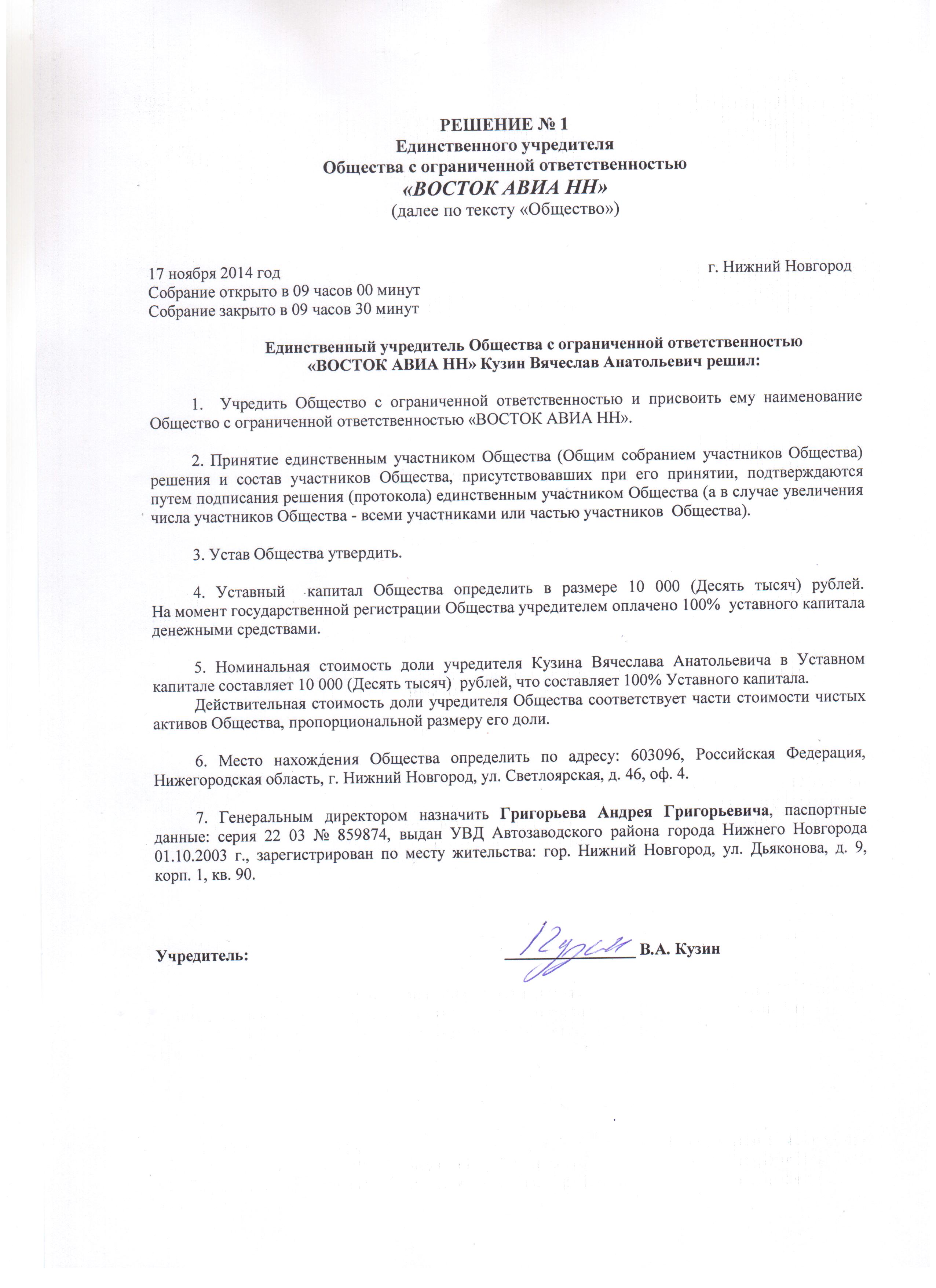 Заявитель: Общество с ограниченной ответственностью «ВОСТОК АВИА НН»Адрес: 603096, г. Нижний Новгород, ул. Светлоярская д.46 офис 4Телефон: 8 (831) 241-98-88Факс: 8 (831) 241-98-88
E-mail: kazakov@bico.suКонтактное лицо: Казаков Михаил Николаевич№п/пНаименование критерияУчастникиУчастникиУчастникиУчастники№п/пНаименование критерияООО «Континент»ООО «ВОСТОК АВИА НН»ООО «Товары Настоящего Качества Трейдинг»ООО «ЭдвансОйлГрупп»1.Цена договора5,508,901,257,502.Качество услуг и квалификация участника25,5025,5025,5025,503.Срок выполнения работ7,670,003,006,674.Условия оплаты5,0010,0010,0010,00ИТОГО:ИТОГО:43,6744,4039,7549,67Наименование заказчика:Акционерное общество «Нарьян-Марский объединенный авиаотряд».Местонахождение:Адрес государственной регистрации: 166000, Россия, Ненецкий автономный округ, г. Нарьян-Мар, Аэропорт.Почтовый адрес: 166000, Россия, Ненецкий автономный округ, г. Нарьян-Мар, Аэропорт. Способ закупки:Открытый запрос предложений. Предмет закупки:Поставка всесезонного авиационного масла ВО-12.Начальная (максимальная) цена Договора. 600000 (Шестьсот тысяч) рублей 00 копеек с учетом НДС 18%.Условия и сроки (периоды) оказания услуг30 (тридцать) календарных дней.Место поставкиНенецкий автономный округ, г. Нарьян-Мар, Аэропорт. Телефон:(81853) 91-501, 91-529Факс:(81853) 91-521Адрес электронной почты:office@avianao.ru, kom@avianao.ruКонтактное лицо:Никитин Евгений СергеевичМесто проведения:Россия, Ненецкий автономный округ, г. Нарьян-Мар, Аэропорт.Начало проведения:10 часов 00 минут (МСК).Окончание проведения:10 часов 45 минут (МСК).Состав закупочной комиссии:Утвержден Приказом генерального директора АО «Нарьян-Марский ОАО» от 08.02.2016 № 47 в количестве 5 человек.Участник запросакоммерческих предложенийПорядок расчётаРейтинговый баллЗначимость критерияИтоговый рейтинг по критерию.ООО «Континент»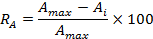 RА - рейтинг, присуждаемый заявке по критерию «цена договора»;Аmax - начальная (максимальная) цена договора, установленная в документации;Аi - предложение Участника запроса предложений по цене договора.11,0050%5,5ООО «ВОСТОК АВИА НН»RА - рейтинг, присуждаемый заявке по критерию «цена договора»;Аmax - начальная (максимальная) цена договора, установленная в документации;Аi - предложение Участника запроса предложений по цене договора.17,8050%8,90ООО «Товары Настоящего Качества Трейдинг»RА - рейтинг, присуждаемый заявке по критерию «цена договора»;Аmax - начальная (максимальная) цена договора, установленная в документации;Аi - предложение Участника запроса предложений по цене договора.2,5050%1,25ООО «ЭдвансОйлГрупп»RА - рейтинг, присуждаемый заявке по критерию «цена договора»;Аmax - начальная (максимальная) цена договора, установленная в документации;Аi - предложение Участника запроса предложений по цене договора.15,0050%7,50Участник запроса коммерческих предложенийОценочные баллы по отдельным показателям критерия «Качество услуг и квалификация участника»Оценочные баллы по отдельным показателям критерия «Качество услуг и квалификация участника»Оценочные баллы по отдельным показателям критерия «Качество услуг и квалификация участника»Фамилия И.О. членов комиссииУчастник запроса коммерческих предложений «качество работ»(max 30)«опыт выполнения работ»(max 50)«трудовые ресурсы и квалификация»(max 20)Фамилия И.О. членов комиссииООО «Континент»254515………………ООО «Континент»254515………………ООО «Континент»254515………………Средний балл254515Суммарный рейтинговый балл85,0085,0085,00Значимость критерия30%30%30%Итоговый рейтинг по критерию25,5025,5025,50ООО «ВОСТОК АВИА НН»254515………………ООО «ВОСТОК АВИА НН»254515………………ООО «ВОСТОК АВИА НН»254515………………Средний балл254515Суммарный рейтинговый балл85,0085,0085,00Значимость критерия30%30%30%Итоговый рейтинг по критерию25,5025,5025,50ООО «Товары Настоящего Качества Трейдинг»254515………………ООО «Товары Настоящего Качества Трейдинг»254515………………ООО «Товары Настоящего Качества Трейдинг»254515………………Средний балл254515Суммарный рейтинговый балл85,0085,0085,00Значимость критерия30%30%30%Итоговый рейтинг по критерию25,5025,5025,50ООО «ЭдвансОйлГрупп»254515………………ООО «ЭдвансОйлГрупп»254515………………ООО «ЭдвансОйлГрупп»254515………………Средний балл254515Суммарный рейтинговый балл85,0085,0085,00Значимость критерия30%30%30%Итоговый рейтинг по критерию25,5025,5025,50Участник запросакоммерческих предложенийПорядок расчётаРейтинговый баллЗначимость критерияИтоговый рейтинг по критерию.ООО «Континент»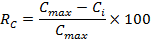 RС -  рейтинг, присуждаемый заявке по критерию «срок выполнения работ»;Сmax - начальный (максимальный) срок выполнения работ;Сi - предложение Участника запроса предложений по сроку выполнения работ.76,6710%7,67ООО «ВОСТОК АВИА НН»RС -  рейтинг, присуждаемый заявке по критерию «срок выполнения работ»;Сmax - начальный (максимальный) срок выполнения работ;Сi - предложение Участника запроса предложений по сроку выполнения работ.0,010%0,00ООО «Товары Настоящего Качества Трейдинг»RС -  рейтинг, присуждаемый заявке по критерию «срок выполнения работ»;Сmax - начальный (максимальный) срок выполнения работ;Сi - предложение Участника запроса предложений по сроку выполнения работ.30,0010%3,00ООО «ЭдвансОйлГрупп»RС -  рейтинг, присуждаемый заявке по критерию «срок выполнения работ»;Сmax - начальный (максимальный) срок выполнения работ;Сi - предложение Участника запроса предложений по сроку выполнения работ.66,6710%6,67Участник запросакоммерческих предложенийПорядок расчётаРейтинговый баллЗначимость критерияИтоговый рейтинг по критерию.ООО «Континент»Rу = 100-УiRу -  рейтинг, присуждаемый заявке по критерию «условия оплаты»;Уi - предложение Участника запроса предложений по сумме предоплаты.50,0010%5,00ООО «ВОСТОК АВИА НН»Rу = 100-УiRу -  рейтинг, присуждаемый заявке по критерию «условия оплаты»;Уi - предложение Участника запроса предложений по сумме предоплаты.100,0010%10,00ООО «Товары Настоящего Качества Трейдинг»Rу = 100-УiRу -  рейтинг, присуждаемый заявке по критерию «условия оплаты»;Уi - предложение Участника запроса предложений по сумме предоплаты.100,0010%10,00ООО «ЭдвансОйлГрупп»Rу = 100-УiRу -  рейтинг, присуждаемый заявке по критерию «условия оплаты»;Уi - предложение Участника запроса предложений по сумме предоплаты.100,0010%10,00№п/пНаименование критерияУчастникиУчастникиУчастникиУчастники№п/пНаименование критерияООО «Континент»ООО «ВОСТОК АВИА НН»ООО «Товары Настоящего Качества Трейдинг»ООО «ЭдвансОйлГрупп»1.Цена договора5,508,901,257,502.Качество услуг и квалификация участника25,5025,5025,5025,503.Срок выполнения работ7,670,003,006,674.Условия оплаты5,0010,0010,0010,00ИТОГО:ИТОГО:43,6744,4039,7549,67Председательствующий:подпись………………....Члены комиссии:подпись………………....подпись………………....